STANDARD PATIENT INFORMATION FORM FOR OSTEOPATHIC TREATMENTDate: ____________________Name: ______________________________________________ Date of Birth: mm/dd/yy      ______/______/______ Address: _____________________________________City: ______________________ Postal code:______________Phone #: (Business) ____________________  (Home) ________________________ (Cell) ______________________Email: ______________________________________(⁪ Check this if you don’t want to receive our monthly e-newsletter)Preferred contact: Business #____ Cell#____ Home#____ Email____  Occupation: ______________________________________ Referred by: ____________________________________HEALTH HISTORY (Please list both past and present information)Doctor: _____________________ Phone #:______________ Address: _______________________________________Current Medications (conditions they treat): ____________________________________________________________
________________________________________________________________________________________________Surgeries (Please list and date): ______________________________________________________________________
________________________________________________________________________________________________Please list the presence and location of any internal pins, wires, artificial joints of special equipment: _______________
________________________________________________________________________________________________Chiropractor: __________________________ Phone #: ___________________________________________________List other current therapies (i.e. physiotherapy): __________________________________________________________Motor Vehicle Accident?  YES	  NO	  Date: _______________________Other Accident(s)? ___________________________________________ Date(s): _______________________________Reason for treatment: _______________________________________________________________________________Have you ever received a professional massage?	YES	NOPlease check off all applicable boxes below (past and current):CardiovascularHigh blood pressureLow blood pressureChronic congestive heart failureHeart diseaseMyocardial infarctionPhlebitisCardio-vascular accidentStrokePacemakerVaricose veinsBlood clotsOsteoarthritisLymph edemaOtherInfectious DiseasesHepatitisTuberculosisHIVOtherMusculo-skeletalBone or joint diseaseTendonitisBursitisFracturesOsteoarthritisRheumatoid arthritisSprains/strainsSwellingStiffnessSpasms/crampsPain (check area)__Jaw __Neck __Shoulder__Elbow __Wrist __Hip__Knee __Ankle __BackDigestiveConstipationGas/bloatingNausea/vomitingIrritable bowel syndromeLiver/gall bladderKidney/bladderSkinAllergies (anaphylactic)RashesAthletes footWartsCold soresEczema/psoriasisOther (contagious)RespiratoryChronic coughBronchitisShortness of breathAsthmaEmphysemaSmokingOtherReproductivePregnancy (trimester __)PMSOtherNervous SystemHerpes/shinglesNumbness/tinglingChronic painFatigue Sleep disorderLoss of sensationOtherOtherDrug/alcohol addictionNicotine/caffeine addictionDiabetesVision/hearing lossHeadaches/migrainesCancerEpilepsyAllergies (please list)Please Turn Over →INDICATE AREAS OF PAIN OR DISCOMFORT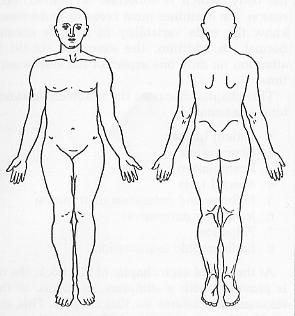 CLIENT CONSENT STATEMENTIn keeping with the Health Care Consent Act (1996), it is my choice to receive therapy.  I understand that an assessment by a therapist is required to determine the best course of treatment.  I agree to communicate with my therapist at any time if I have any questions, if I feel uncomfortable, or I feel that my well being is being compromised.  I will consent to the therapist working only on those areas of my body that I am comfortable with.  I am aware that I may remove only the clothing with which I am comfortable and may terminate the treatment at any time at my discretion.  I understand and am aware of the posted fees and cancellation policy.  I am also aware of the possible side effects from a treatment such as temporary muscular discomfort (24-48hrs post treatment), possible dizziness.  I understand the therapist will recommend remedial exercises and home care.  I am aware that the clinic is not responsible for any lost, stolen or damaged articles.I understand that any personal information collected will be used in a responsible manner; and only to the extent that it is necessary for the services provided by Core Link Wellness Centre.  I give permission for the professionals, therapists, doctors, practitioners and receptionists under the guidance of Steve Nagy, Director of the clinic to have access and use of my personal information. I am aware that all information provided is private and confidential and will not be released without my written consent. A copy of the clinic’s full Privacy Policy may be requested at any time.FEE SCHEDULE Prices do not include HSTSignature (18 years of age or older):________________________________________Date:_________________Parental/Guardian Signature:_____________________________________________Date:_________________    CANCELLATION POLICYMissed appointments and those cancelled without the required24 hours notice will be subject to the full cost of the appointment.Core Link Wellness Centre2238 Caroline Street, Burlington, ON L7R 1M6Massage Therapy 90 minutes Massage Therapy 60 minutesMassage Therapy 45 minutesMassage Therapy 30 minutesOsteopathic Techniques 1 hrOsteopathic Techniques 1\2 hrAthletic Therapy Initial Assessment $110.62$79.65$61.95$48.67 $110.00$60.00$75.00Naturopath First ConsultNaturopath Cancer 1St Consult Naturopath Second ConsultNaturopath Standard Follow upAcupunctureReflex TherapyAthletic Therapy ½ hr$165.00  $210.00$95.00$85.00$70.00$79.65  $50.00